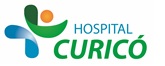 INFORMACIÓN PARA PACIENTES: “INFILTRACION”El presente documento permite entregar información al paciente respecto a la cirugía específica  a realizar,  por lo que NO CONSTITUYE  EL CONSENTIMIENTO INFORMADO.El  CONSENTIMIENTO INFORMADO, debe ser  llenado en el formulario en  la página web: www.hospitalcurico.cl,  en el enlace: https://intranet.hospitalcurico.cl/projects/consentimientoObjetivos del procedimiento:El objetivo de las infiltraciones consiste en aliviar o suprimir el dolor y las manifestaciones inflamatorias, prevenir o recuperar la limitación funcional, acelerar la evolución favorable del proceso y disminuir o eliminar la necesidad de tratamientos más agresivos o con efectos secundarios.Descripción del procedimiento:Consiste en la introducción de una sustancia antiinflamatoria (generalmente asociada a un anestésico local) con una jeringa en una parte del organismo. Puede utilizarse como técnica diagnóstica, o para tratar un proceso inflamatorio o una lesión quística en el hueso.Solamente cuando se utilizan para resolver lesiones quísticas en el hueso, la intervención precisa anestesia que puede ser regional o general dependiendo de la lesión por tratar. El Servicio de Anestesia y Reanimación estudiará sus características personales, informándole en su caso de cuál es la más adecuada.Después de la infiltración presentará molestias en la zona de inoculación debidas al propio pinchazo y al volumen del medicamento introducido. Si la inyección se ha introducido dentro de la articulación es conveniente que permanezca en reposo durante 24-48 horas para disminuir el riesgo de aumento de la inflamación articular.Riesgos del procedimiento:Las complicaciones de la infiltración de la articulación son:Reacción alérgica a la medicación administrada, hipotensión arterial, así como un mínimo porcentaje de mortalidad (anafilaxia).Lesión de vasos adyacentes.Lesión de nervios adyacentes.Lesión de los tendones adyacentes.Infección en la zona del pinchazo.Irritación de la articulación con inflamación de la misma.Descompensación de la diabetes, hipertensión arterial o úlcera.Aparición de atrofia cutánea en la zona de administración.Alternativas al procedimiento propuesto:La lesión objeto de la infiltración puede tratarse con medicación antiinflamatoria y reposo relativo, o bien con medidas fisioterápicas.Consecuencias de no aceptar el procedimiento:Dolor, manifestaciones inflamatorias, limitación funcional.Mecanismo para solicitar más información:Su  médico tratante, jefe de servicio.Revocabilidad Se me señala, que hacer si cambio de idea tanto en aceptar o rechazar el procedimiento, cirugía o terapia propuesta.